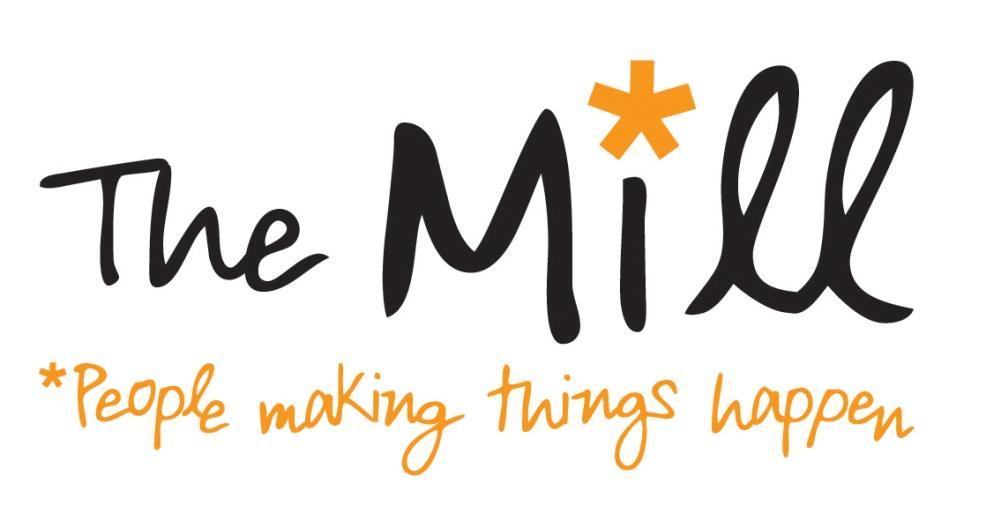 Expression of interest to become a Trustee at The MillName:Phone Number:Email address:Home address:Please state if you are interested in a particular role:Why you would like to volunteer as a Trustee at The Mill?What would you bring to The Mill in terms of knowledge, skills or experience?Do you have experience in any of the following? (tick all that apply)Thank you!Next steps The Mill trustees will decide who to invite to join them based on the information in this form and the current needs of The MillWe will ask for references for those selectedYou will be asked to observe a Trustee meeting before confirming your place on the boardIf you have any questions please contact Richard Bennett richard@themille17.org The MillCommunity links in Waltham Forest, which could include links with other charities, the third sector, the council or local businessHuman Resources and employment law, including equal opportunitiesHealth and safety regulationsICT skillsAn understanding of complex needs in relation to members of the local communityAsset Based Community DevelopmentFundraising and income generationFinancial managementMarketing, media & PRBuilding management or development - to help us work towards our longer term goal of developing our building. 